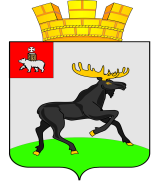 П О С Т А Н О В Л Е Н И Е         АДМИНИСТРАЦИИ       ЧЕРДЫНСКОГО ГОРОДСКОГО ПОСЕЛЕНИЯ          ПЕРМСКОГО КРАЯ	В соответствии с Федеральным законом от 24 июля 1998 г. № 124-ФЗ «Об основных гарантиях прав ребенка в Российской Федерации», Законом Пермского края от 31 октября 2011 г. № 844-ПК «О мерах по предупреждению причинения вреда здоровью детей, их физическому, интеллектуальному, психическому, духовному и нравственному развитию», Постановлением Правительства Пермского края от 24 января 2012 г. № 25-п «Об утверждении порядков формирования и деятельности экспертных комиссий органов местного самоуправления муниципальных образований Пермского края для оценки предложений об определении мест, нахождение в которых может причинить вред здоровью детей, их физическому, интеллектуальному, психическому, духовному и нравственному развитию, и общественных мест, в которых в ночное время не допускается нахождение детей без сопровождения родителей (иных законных представителей) или лиц, осуществляющих мероприятия с участием детей»ПОСТАНОВЛЯЮ:	1. Создать экспертную комиссию Чердынского городского поселения для оценки предложений об определении мест, нахождение в которых может причинить вред здоровью детей, их физическому, интеллектуальному, психическому, духовному и нравственному развитию, и общественных мест, в которых в ночное время не допускается нахождение детей без сопровождения родителей (иных законных представителей) или лиц, осуществляющих мероприятия с участием детей (далее - экспертная комиссия).	2. Утвердить прилагаемые:	2.1. Регламент работы экспертной комиссии;	2.2. состав экспертной комиссии.		3. Опубликовать настоящее постановление  в информационном бюллетене «Чердынский вестник» и разместить на официальном сайте Чердынского городского поселения в информационно-телекоммуникационной сети «Интернет».4. Контроль исполнения постановления оставляю за собой.Глава администрации                                               А.Л.БрандтУТВЕРЖДЕНпостановлением администрации Чердынского городскогопоселенияот 02.02.2017 № 20РЕГЛАМЕНТРАБОТЫ ЭКСПЕРТНОЙ КОМИССИИ ЧЕРДЫНСКОГО ГОРОДСКОГО ПОСЕЛЕНИЯ ДЛЯ ОЦЕНКИПРЕДЛОЖЕНИЙ ОБ ОПРЕДЕЛЕНИИ МЕСТ, НАХОЖДЕНИЕ В КОТОРЫХ МОЖЕТПРИЧИНИТЬ ВРЕД ЗДОРОВЬЮ ДЕТЕЙ, ИХ ФИЗИЧЕСКОМУ,ИНТЕЛЛЕКТУАЛЬНОМУ, ПСИХИЧЕСКОМУ, ДУХОВНОМУ И НРАВСТВЕННОМУРАЗВИТИЮ, И ОБЩЕСТВЕННЫХ МЕСТ, В КОТОРЫХ В НОЧНОЕ ВРЕМЯНЕ ДОПУСКАЕТСЯ НАХОЖДЕНИЕ ДЕТЕЙ БЕЗ СОПРОВОЖДЕНИЯ РОДИТЕЛЕЙ(ИНЫХ ЗАКОННЫХ ПРЕДСТАВИТЕЛЕЙ) ИЛИ ЛИЦ, ОСУЩЕСТВЛЯЮЩИХМЕРОПРИЯТИЯ С УЧАСТИЕМ ДЕТЕЙI. Общие положения1.1. Экспертная комиссия Чердынского городского поселения для оценки предложений об определении мест, нахождение в которых может причинить вред здоровью детей, их физическому, интеллектуальному, психическому, духовному и нравственному развитию, и общественных мест, в которых в ночное время не допускается нахождение детей без сопровождения родителей (иных законных представителей) или лиц, осуществляющих мероприятия с участием детей (далее - экспертная комиссия), осуществляет деятельность на основании Федеральных законов от 24 июля 1998 г. № 124-ФЗ «Об основных гарантиях прав ребенка в Российской Федерации», от 24 июня 1999 г. № 120-ФЗ «Об основах системы профилактики безнадзорности и правонарушений несовершеннолетних», Закона Пермского края от 31 октября 2011 г. № 844-ПК «О мерах по предупреждению причинения вреда здоровью детей, их физическому, интеллектуальному, психическому, духовному и нравственному развитию», Постановления Правительства Пермского края от 24 января 2012 г. № 25-п «Об утверждении порядков формирования и деятельности экспертных комиссий органов местного самоуправления муниципальных образований Пермского края для оценки предложений об определении мест, нахождение в которых может причинить вред здоровью детей, их физическому, интеллектуальному, психическому, духовному и нравственному развитию, и общественных мест, в которых в ночное время не допускается нахождение детей без сопровождения родителей (иных законных представителей) или лиц, осуществляющих мероприятия с участием детей», иных федеральных законов и нормативных правовых актах Российской Федерации, законов и нормативных правовых актов Пермского края, правовых актов Чердынского городского поселения в сфере защиты прав и законных интересов семьи и детей, настоящего Регламента.1.2. Задачей экспертной комиссии является оценка предложений об определении мест, нахождение в которых может причинить вред здоровью детей, их физическому, интеллектуальному, психическому, духовному и нравственному развитию, общественных мест, в которых в ночное время не допускается нахождение детей без сопровождения родителей (иных законных представителей), а также лиц, осуществляющих мероприятия с участием детей (далее - предложения об определении мест).1.3. Экспертная комиссия создается на неопределенный срок.II. Статус и состав экспертной комиссии2.1. Экспертная комиссия является коллегиальным органом при администрации Чердынского городского поселения.2.2. Экспертная комиссия состоит из председателя, заместителя председателя и членов экспертной комиссии.2.3. Персональный состав экспертной комиссии утверждается постановлением администрации Чердынского городского поселения.2.4. Председатель экспертной комиссии:2.4.1. руководит деятельностью экспертной комиссии и несет персональную ответственность за выполнение возложенных на нее задач и функций;2.4.2. утверждает повестку заседания экспертной комиссии;2.4.3. определяет время и место проведения заседания экспертной комиссии;2.4.4. подписывает протоколы заседаний экспертной комиссии и иные документы, подготовленные по результатам заседания экспертной комиссии.2.5. В отсутствие председателя экспертной комиссии его обязанности выполняет заместитель председателя экспертной комиссии.2.6. Члены экспертной комиссии:2.6.1. участвуют в планировании работы экспертной комиссии и подготовке документов, выносимых на рассмотрение экспертной комиссии;2.6.2. лично принимают участие в заседаниях экспертной комиссии;2.6.3. своевременно, не менее чем за 2 рабочих дня до заседания экспертной комиссии, направляют председателю экспертной комиссии уведомление о невозможности принять участие в заседании экспертной комиссии с указанием причин.III. Порядок деятельности экспертной комиссии3.1. Заседания экспертной комиссии проводятся во время и месте, определенные председателем экспертной комиссии, с учетом того, что экспертиза письменных предложений об определении мест, направляемых в администрацию Чердынского городского поселения органами государственной власти, государственными органами, функциональными и территориальными органами, организациями, учреждениями, общественными организациями, гражданами (далее - экспертиза), должна быть осуществлена в течение 30 дней со дня поступления таких предложений в экспертную комиссию.3.2. Заседание считается правомочным, если на нем присутствует не менее двух третей ее состава.3.3. Экспертная комиссия в ходе проведения экспертизы:3.3.1. посещает места, предложения по которым направлены в экспертную комиссию. Решение о необходимости посещения места, предложения по которому направлены в экспертную комиссию, и составе членов экспертной комиссии, которые посетят его, принимается в ходе заседания экспертной комиссии. По результатам посещения места, предложения по которому направлены в экспертную комиссию, составляется акт, который выносится на рассмотрение очередного заседания экспертной комиссии;3.3.2. запрашивает у организаций (вне зависимости от форм собственности) информацию, необходимую для проведения экспертизы поступивших предложений об определении мест;3.3.3. привлекает к работе экспертной комиссии консультантов, не являющихся ее членами, если их специальные знания необходимы для подготовки заключения.3.4. В случае если член экспертной комиссии не может присутствовать на заседании экспертной комиссии лично, он может письменно высказать свое мнение по вопросам, вынесенным на обсуждение. Мнение члена экспертной комиссии по обсуждаемому вопросу оглашается председательствующим на заседании экспертной комиссии и приобщается к протоколу.3.5. Решения экспертной комиссии принимаются открытым голосованием простым большинством голосов на основании всестороннего, полного, объективного и непосредственного исследования материалов и информации, имеющихся для проведения экспертизы поступивших предложений об определении мест. При равенстве голосов решающим считается голос председательствующего на заседании экспертной комиссии.3.6. Решение экспертной комиссии оформляется протоколом, в котором должны быть указаны:3.6.1. наименование экспертной комиссии;3.6.2. дата и место заседания экспертной комиссии;3.6.3. фамилия и инициалы председательствующего;3.6.4. персональный состав экспертной комиссии;3.6.5. содержание вопросов, выносимых на обсуждение экспертной комиссии;3.6.6. пояснения, мнения и заключения лиц, участвующих в проведении экспертизы.3.7. Протокол заседания экспертной комиссии подписывается председательствующим на заседании экспертной комиссии. Протокол экспертной комиссии является основанием для оформления заключения по результатам экспертизы.3.8. По результатам проведения экспертизы по каждому предложению об определении мест подготавливается заключение, которое должно содержать одну из следующих рекомендаций:3.8.1. включить предложенные места в перечень мест на территории Чердынского городского поселения, нахождение в которых может причинить детям, не достигшим возраста 18 лет, вред здоровью, физическому, интеллектуальному, психическому, духовному и нравственному развитию;3.8.2. включить предложенные места в перечень общественных мест на территории Чердынского городского поселения, в которых не допускается нахождение детей, не достигших возраста 16 лет, в ночное время без сопровождения родителей (иных законных представителей) или лиц, осуществляющих мероприятия с участием детей;3.8.3. не включать предложенные места в перечень мест на территории Чердынского городского поселения, нахождение в которых может причинить детям, не достигшим возраста 18 лет, вред здоровью, физическому, интеллектуальному, психическому, духовному и нравственному развитию;3.8.4. не включать предложенные места в перечень общественных мест на территории Чердынского городского поселения, в которых не допускается нахождение детей, не достигших возраста 16 лет, в ночное время без сопровождения родителей (иных законных представителей) или лиц, осуществляющих мероприятия с участием детей;3.8.5. исключить предложенные места из перечня мест на территории Чердынского городского поселения, нахождение в которых может причинить детям, не достигшим возраста 18 лет, вред здоровью, физическому, интеллектуальному, психическому, духовному и нравственному развитию;3.8.6. исключить предложенные места из перечня общественных мест на территории Чердынского городского поселения, в которых не допускается нахождение детей, не достигших возраста 16 лет, в ночное время без сопровождения родителей (иных законных представителей) или лиц, осуществляющих мероприятия с участием детей.3.9. Заключение экспертной комиссии направляется главе администрации Чердынского городского поселения. Копия заключения экспертной комиссии направляется физическому или юридическому лицу, от которого поступило предложение об определении мест.На основании поступившего заключения экспертной комиссии администрацияЧердынского городского поселенияосуществляет подготовку проекта постановления администрации Чердынского городского поселения об определении либо исключении мест, нахождение в которых может причинить вред здоровью детей, их физическому, интеллектуальному, психическому, духовному и нравственному развитию, и общественных мест, в которых в ночное время не допускается нахождение детей без сопровождения родителей (иных законных представителей) или лиц, осуществляющих мероприятия с участием детей.3.10. Обжалование действий (бездействия) экспертной комиссии осуществляется в установленном законодательством порядке.УТВЕРЖДЕНпостановлением администрации Чердынского городскогопоселенияот 02.02.2017  № 20СОСТАВЭКСПЕРТНОЙ КОМИССИИ ЧЕРДЫНСКОГО ГОРОДСКОГО ПОСЕЛЕНИЯДЛЯ ОЦЕНКИ ПРЕДЛОЖЕНИЙОБ ОПРЕДЕЛЕНИИ МЕСТ, НАХОЖДЕНИЕ В КОТОРЫХ МОЖЕТ ПРИЧИНИТЬВРЕД ЗДОРОВЬЮ ДЕТЕЙ, ИХ ФИЗИЧЕСКОМУ, ИНТЕЛЛЕКТУАЛЬНОМУ,ПСИХИЧЕСКОМУ, ДУХОВНОМУ И НРАВСТВЕННОМУ РАЗВИТИЮ,И ОБЩЕСТВЕННЫХ МЕСТ, В КОТОРЫХ В НОЧНОЕ ВРЕМЯ НЕ ДОПУСКАЕТСЯНАХОЖДЕНИЕ ДЕТЕЙ БЕЗ СОПРОВОЖДЕНИЯ РОДИТЕЛЕЙ (ИНЫХ ЗАКОННЫХПРЕДСТАВИТЕЛЕЙ) ИЛИ ЛИЦ, ОСУЩЕСТВЛЯЮЩИХ МЕРОПРИЯТИЯС УЧАСТИЕМ ДЕТЕЙПредседатель:Председатель:Председатель:Брандт Арнольд Леонидович-глава администрации Чердынского городского поселенияЗаместитель председателя:Заместитель председателя:Заместитель председателя:Богданова Ксения Александровна-ведущий специалист-юрист администрации Чердынского городского поселенияЧлены:Члены:Члены:Захарова Елена Петровна-депутат Думы Чердынского городского поселенияКлоковаГалина Михайловна-заместитель председателя комиссии по делам несовершеннолетних и защите их прав Чердынского муниципального районаКоряжминаНаталья Сергеевна-педагог-психолог МАОУ «Чердынская средняя общеобразовательная школа им. А.И.Спирина»Никитина Татьяна Феликсовна-старший инспектор (ПДН) ОУУП и ПДН Отдела МВД России по Чердынскому районуФедосеева Анастасия Александровна-консультант отдела опеки и попечительства Отдела по Чердынскому району МТУ № 6 Министерства социального развития Пермского края